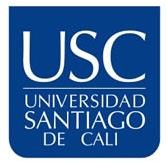  	UNIDAD DE SERVICIOS FINANCIEROS Y CARTERA FORMATO SOLICITUD RECIBOS DE PAGO POSGRADOSESPECIALIZACIONES – MAESTRÍAS - DOCTORADOS_____________________________________FIRMA: NOMBRE: PROGRAMA: FACULTAD:     Fecha de solicitud Denominación del Posgrado  1. PRIMER SEMESTRE 1. PRIMER SEMESTRE 1. PRIMER SEMESTRE Periodo de inicio Fecha de inicio Número de estudiantes Fecha de terminación 2. SEGUNDO SEMESTRE 2. SEGUNDO SEMESTRE 2. SEGUNDO SEMESTRE Periodo de inicio Fecha de inicio Número de estudiantes Fecha de terminación 3. TERCER SEMESTRE 3. TERCER SEMESTRE 3. TERCER SEMESTRE Periodo de inicio Fecha de inicio Número de estudiantes Fecha de terminación 4. CUARTO SEMESTRE 4. CUARTO SEMESTRE 4. CUARTO SEMESTRE Periodo de inicio Periodo de inicio Número de estudiantes Número de estudiantes 5. QUINTO SEMESTRE 5. QUINTO SEMESTRE 5. QUINTO SEMESTRE Periodo de inicio Periodo de inicio Número de estudiantes Número de estudiantes 6. SEXTO SEMESTRE 6. SEXTO SEMESTRE 6. SEXTO SEMESTRE Periodo de inicio Periodo de inicio Número de estudiantes Número de estudiantes Observaciones:  Anexar listado de Estudiantes (Sistema Académico – Opciones INSR01 O MATR83)Anexar listado de Estudiantes (Sistema Académico – Opciones INSR01 O MATR83)Anexar listado de Estudiantes (Sistema Académico – Opciones INSR01 O MATR83)Anexar listado de Estudiantes (Sistema Académico – Opciones INSR01 O MATR83)